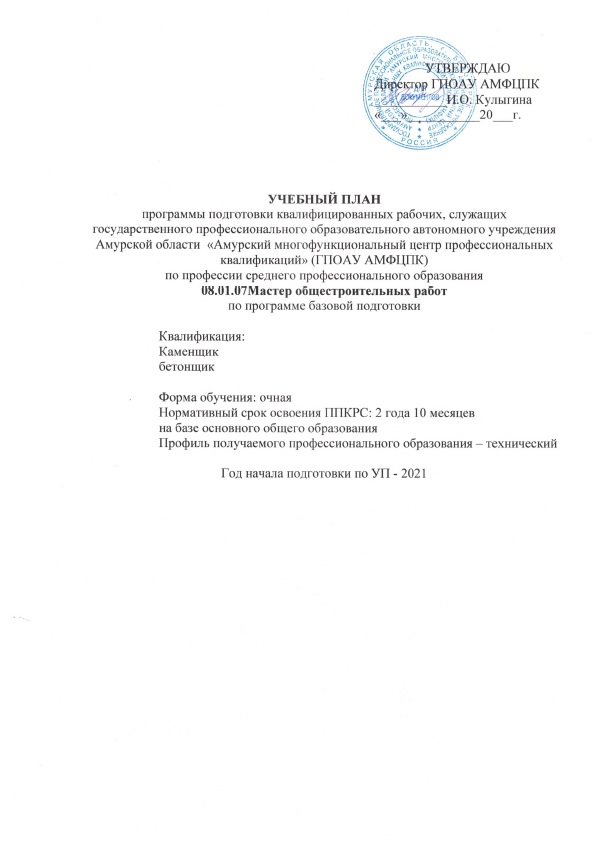 Пояснительная запискаНормативная база реализациипрограммы подготовки квалифицированных рабочих, служащихНастоящий учебный план программы подготовки квалифицированных рабочих, служащих (далее – ППКРС) государственного профессионального образовательного автономного учреждения Амурской области «Амурский многофункциональный центр профессиональных квалификаций» разработан на основе: -федерального государственного образовательного стандарта по профессии (далее ФГОС) среднего профессионального образования (далее СПО) 08.01.07 Мастер общестроительных работ, утвержденного приказом Министерства образования и науки Российской Федерации №178 от 28.03.2018г., зарегистрированного Министерством юстиции (рег. №50543 от 28.03.2018г.);- приказа Министерства образования и науки Российской Федерации от 14 июня 2013г. №464 «Об утверждении Порядка организации и осуществления образовательной деятельности по образовательным программам среднего профессионального образования» (с изменениями и дополнениями от 22 января, 15 декабря 2014г.); - приказа Министерства образования и науки Российской Федерации от 18 апреля 2013г. №291 «Об утверждении Положения о практике обучающихся, осваивающих основные профессиональные образовательные программы среднего профессионального образования (с изменениями и дополнениями от 18 августа 2016г.);- приказа Министерства образования и науки Российской Федерации от 16 августа 2013г. №968 «Об утверждении Порядка проведения государственной итоговой аттестации по образовательным программам среднего профессионального образования» (с изменениями и дополнениями от 31 января 2014г., 17 ноября 2017г.);- приказа Министерства образования и науки Российской Федерации от 23 августа 2017г. №816 «Об утверждении Порядка применения организациями, осуществляющими образовательную деятельность, электронного обучения, дистанционных образовательных технологий при реализации образовательных программ»;- федерального государственного образовательного стандарта среднего общего образования, реализуемого в пределах ОПОП с учётом профиля получаемого профессионального образования (утв. приказом Министерства образования и науки Российской Федерации от 17 мая 2012г. № 413 с изменениями и дополнениями от 29 декабря 2014г., 31 декабря 2015г., 29 июня 2017г.). Организация учебного процесса и режим занятийНачало учебных занятий – 1 сентября, окончание – в соответствии с календарным графиком учебного процесса. Объёмные параметры учебной нагрузки определены в учебном плане на 2 года 10 месяцев по семестрам. Общее количество времени обучения составляет 147 недель.Максимальный объем учебной нагрузки обучающегося составляет 54 академических часа в неделю, включая все виды аудиторной и внеаудиторной (самостоятельной) учебной работы по освоению ППКРС и консультации Максимальный объем аудиторной учебной нагрузки в очной форме обучения составляет 36 академических часов в неделю.Продолжительность учебной недели – пятидневная. Продолжительность 1 часа учебных занятий составляет 45 минут. В течение учебных занятий предусматриваются перерывы для отдыха и питания согласно графику посещения столовой Центра.Общая продолжительность каникул составляет не менее 24 недель, из которых на I и II  курсах по 11 недель, на III  - 2 недели, в том числе не менее 2 недель в зимний период.При реализации ППКРС предусматриваются следующие виды практик: учебная и производственная. Практики реализуются в рамках профессиональных модулей и направлены на формирование, закрепление, развитие практических навыков и компетенций в процессе выполнения определенных видов работ, связанных с будущей профессиональной деятельностью.Общий объём практики 39 недель. Учебная практика - 15 недель, из которых на I и II  курсах – по 6,2 недели, на III  - 2,6 недели. Производственная практика – 24 недели, их которых I курсе – 3 недели, на III  - 21 неделя.Для обучающихся по очной форме обучения предусмотрены консультации из расчета 4 часа на одного обучающегося на каждый учебный год, в том числе в период реализации образовательной программы среднего общего образования для лиц, обучающихся на базе основного общего образования. Формы проведения консультаций: групповые, индивидуальные, письменные, устные.Оценка качества освоения ППКРС включает текущий контроль успеваемости, промежуточную и государственную итоговую аттестацию обучающихся.Объём времени (180 часов), отведённый на промежуточную аттестацию, составляет 5 недель, из которых на I и II  курсах по 2 недели, на III  - 1 неделя. Промежуточная аттестация в форме экзамена проводится в день, освобождённый от других форм учебной нагрузки; в форме зачёта, дифференцированного зачёта – за счёт часов, отведённых на освоение соответствующего модуля или дисциплины.Государственная итоговая аттестация – 2 недели (72 часа).Государственная итоговая аттестация проводится в форме защиты выпускной квалификационной работы в виде демонстрационного экзамена.Общеобразовательный циклДисциплины общеобразовательного цикла включены в учебный план в соответствии ФГОС среднего общего образования и Письмом Министерства образования и науки Российской Федерации от 17 марта 2015г. №06-259 «Рекомендации по организации получения среднего общего образования в пределах освоения программ среднего профессионального образования на базе общего образования с учётом Федеральных государственных образовательных стандартов и получаемой профессии или специальности СПО». Объём общеобразовательного цикла с учётом технического профиля образовательной программы составляет 2052 часа и включает: В период обучения с юношами проводятся учебные сборы в соответствии с пункт 1 статьи 13 Федерального закона от 28 марта 1998 г. N 53-Ф3 «О воинской обязанности и военной службе».При обучении лиц с ограниченными возможностями здоровья и инвалидов устанавливается особый порядок освоения учебной дисциплины «Физическая культура» с учётом состояния их здоровья.В период освоения общеобразовательных дисциплин предусмотрено выполнение обучающимися индивидуального проекта с учётом получаемой профессии.Формирование вариативной части ППКРСФГОС по профессии 08.01.07 Мастер общестроительных работ предусмотрено общий объём образовательной программы на базе основного общего образования, включая получения среднего общего образования, составляет 4428 часов, из них 2052 часа – для получения среднего общего образования и 2376 часа на освоение общепрофессионального и профессионального циклов.Для получения выпускниками компетенций, необходимых для обеспечения его конкурентоспособности в соответствии с запросами регионального рынка труда освоение объёма часов общепрофессионального и профессионального циклов распределено таким образом:  1404 часа выделено на проведение учебной и производственной практики:300 часов – на общепрофессиональный учебный цикл:420 часов – на изучение междисциплинарных курсов в рамках профессионального модуля:Организация промежуточной и итоговой аттестацииПромежуточная аттестация позволяет оценить результаты учебной деятельности обучающегося за семестр и учебный год. Завершающей формой контроля по дисциплине и междисциплинарному курсу является экзамен или дифференцированный зачет (зачет с оценкой). Формы промежуточной аттестации по междисциплинарным курсам-экзамен, по учебной и производственной практике-дифференцированный зачет. По результатам освоения профессионального модуля обязательной формой промежуточной аттестации является экзамен квалификационный. Дифференцированные зачеты, зачеты и контрольные работы проводятся за счет времени, отведенного на соответствующую учебную дисциплину, МДК, учебную практику; экзамены – за счет времени, выделенного в учебном плане на промежуточную аттестацию. Количество зачетов, дифференцированных зачетов и экзаменов по курсам и семестрам не превышает установленные нормы (не более 8 экзаменов в год и не более 10 зачетов и дифференцированных зачетов в год) и указано в плане учебного процесса.Формой государственной аттестации является выпускная квалификационная работа, которая проводится в виде демонстрационного экзамена.Формы проведения консультацийКонсультации предусматриваются на учебную группу по 4 часа на одного обучающегося на каждый учебный год. Формы и тематика проведения консультаций определяются преподавателем. Перечень 
кабинетов, лабораторий, мастерских и других помещенийКабинеты:технического черчения;материаловедения;электротехники;метрологии и технических измерений;безопасности жизнедеятельности;автоматизации производства.Лаборатории:измерительной техники;материаловедения.Мастерские:слесарная;электромонтажная;сварочная;санитарно-техническая.Спортивный комплекс:спортивный зал;открытый стадион широкого профиля с элементами полосы препятствий;место для стрельбыЗалы:библиотека, читальный зал с выходом в сеть Интернет;конференц-зал.1.Сводные данные по бюджету времени (в неделях)  2.Календарный учебный графикОбозначения:  Т -   обучение по    дисциплинам и МДК;   #  промежуточная аттестация; = каникулы; У- учебная практика;                        П- производственная практика (по профилю специальности);     ГИА (государственная итоговая аттестация);                         ВС-военные сборы;  неделя отсутствует.3. План учебного процесса Общие учебные дисциплиныПрофильные дисциплиныДополнительные дисциплины по выбору обучающихсяРусский языкМатематикаОрганизация проектной деятельностиЛитератураФизикаОсновы финансовой грамотностиИностранный языкИнформатикаПсихология общенияИсторияРодной языкОбществознание (включая экономику и право)ХимияБиологияГеографияЭкологияФизическая культураОсновы безопасности жизнедеятельностиАстрономияНаименование профессионального модуляВид практикиВид практикиНаименование профессионального модуляучебнаяпроизводственнаяПМ. 03 Выполнение каменных работI курс(102 часа)II курс(120 часа)III курс(102 часа)II курс (108 часов)III курс(324 часа)ПМ. 02 Выполнение бетонных и опалубочных работII курс(120часов)III курс (96 часов)III курс(432 часов)ИндексНаименование дисциплиныКоличество часовОП.01Основы материаловедения36 ОП.02Электротехника36ОП.03Основы строительного черчения58ОП.04Основы технологии общестроительных работ58ОП.05Охрана труда36ОП.06Безопасность жизнедеятельности36ОП.07Физкультура40ИндексНаименование междисциплинарного курсаКоличество часовМДК.03.01Технология каменных работ176МДК.03.02Технология монтажных работ при возведении кирпичных зданий115МДК.02.01Технология бетонных и опалубочных работ129КурсыОбучение по дисциплинам и междисциплинарным курсамУчебная практикаПроизводственная практикаПромежуточная аттестацияГосударственная (итоговая) аттестацияКаникулыВсего (по курсам)КурсыОбучение по дисциплинам и междисциплинарным курсамУчебная практикапо профилю профессииПромежуточная аттестацияГосударственная (итоговая) аттестацияКаникулыВсего (по курсам)12345678I курс29,86,2321152II курс32,86,2-21152III курс14,42,62112243Всего7715245224147курссентябрьсентябрьсентябрьсентябрьоктябрьоктябрьоктябрьоктябрьоктябрьноябрьноябрьноябрьноябрьдекабрьдекабрьдекабрьдекабрьдекабрьянварьянварьянварьянварьянварьянварьфевральфевральфевральфевральфевральмартмартмартмартмартапрельапрельапрельапрельапрельмаймаймаймаймайиюньиюньиюньиюньиюньиюньиюльиюльиюльиюльавгуставгуставгуставгуставгусткурс1-89-1516-2223-2930-67-1314-2021-2728-34-1011-1718-2425-12-89-1516-2223-2930-530-56-1213-1920--2627-23-93-910-1617-2324-12-82-89-1516-2223-2930-530-56-1213-1920-2627-34-1011-1718-2425-311-71-78-1415-2122-2829-45-115-1112-1819-2526-126-12-89-1516-2223-29курс12345678910111213141516171818192021222323242526272728293031313233343536373839404041424344454546474848495051521ТУТУТУТУТУТУТУТУТУТУТУТУТУТУТУТУТУ===ТУТУТУТУТУТУТУТУТУТУТУТУТУТУТУТУТУТУТУТУТУТУТУТУТУ888===========2ТУТУТУТУТУТУТУТУТУТУТУТУТУТУТУТУТУ===ТУТУТУТУТУТУТУТУТУТУТУТУТУТУТУТУТУТУТУТУТУТУТУВСВС###===========3ТУТУТУТУТУТУТУТУТУТУТУТУТУТУТУУ#===8888888888888888888888888#индекс Наименование учебных циклов, дисциплин, профессиональных модулей, МДК, практикформы промежуточной аттестацииформы промежуточной аттестацииобъем образовательной программы (академических часов)объем образовательной программы (академических часов)объем образовательной программы (академических часов)объем образовательной программы (академических часов)объем образовательной программы (академических часов)объем образовательной программы (академических часов)объем образовательной программы (академических часов)объем образовательной программы (академических часов)Распределение нагрузкиРаспределение нагрузкиРаспределение нагрузкиРаспределение нагрузкиРаспределение нагрузкиРаспределение нагрузкииндекс Наименование учебных циклов, дисциплин, профессиональных модулей, МДК, практикзачетыэкзаменывсегосамостоятельная работанагрузка во взаимодействии с преподавателемнагрузка во взаимодействии с преподавателемнагрузка во взаимодействии с преподавателемнагрузка во взаимодействии с преподавателемнагрузка во взаимодействии с преподавателемнагрузка во взаимодействии с преподавателем1 курс1 курс2 курс2 курс3 курс3 курсиндекс Наименование учебных циклов, дисциплин, профессиональных модулей, МДК, практикзачетыэкзаменывсегосамостоятельная работавсего во взаимодействии с преподавателемпо учебным дисциплинам и МДКпо учебным дисциплинам и МДКпрактики консультациипромежуточнаяпо курсам и семестрам (час. в семестр)по курсам и семестрам (час. в семестр)по курсам и семестрам (час. в семестр)по курсам и семестрам (час. в семестр)по курсам и семестрам (час. в семестр)по курсам и семестрам (час. в семестр)индекс Наименование учебных циклов, дисциплин, профессиональных модулей, МДК, практикзачетыэкзаменывсегосамостоятельная работавсего во взаимодействии с преподавателемтеоретическое обучениелаб. и практических занятийпрактики консультациипромежуточная1 сем.17 нед./6122 сем.22 нед./7923 сем.17 нед./6124 сем.22 нед./7925 сем.17 нед./6126 сем.21 нед./756123456789101112131415161718О.00Общеобразовательный цикл1/2/3/4/5/61/2/3/4/5/6205220521230822323456461513299ОУД.00Общие учебные дисциплины13351335782553204280289371191ОУД.01Русский языкДЗ/ДЗ/ДЗ/0/0/0   0/0/0/0/Э/0114114684630425205118ОУД.02Литература0/0/0/0/0/0171171103681026603154ОУД.03Иностранный язык0/0/0/0                                                                                                                                                                                                                                            /0/01711711036810134405146ОУД.04История0/0/0/0/0/0                                                                                                                                                                                                                                                                                                                                                                                                                                                                                                                                                                                                                                                                                                                                                                                                                                                                                                                                                                                                                                                                                                                                                                                                                                                                                                                                                                                                                                                                                                                                     171171103681034205166ОУД.05Обществознание (включая экономику и право)0/0/0/0/0/01711711036820543483ОУД.06Химия0/0/0/0/0/0                                                                                                                                                                                                                                                                                                                                                                                                                                                                                                                                                                                                                                                                                                                                                                                                                                                                                                                                                                                                                                                                                                                                                                                                                                                                                                                                                                                                                                                                                                                               114114932153480ОУД.07Биология0/0/0/0/0/036362412536ОУД.08География0/0/0/0/ДЗ/0727259135172ОУД.09Экология 0/0/0/0/ДЗ/0363636136ОУД.10Физическая культура0/0/ДЗ/ДЗ/0/017117111160334403463ОУД.11Основы безопасности жизнедеятельности0/0/0/З/0/07272571517201718ОУД.12Астрономия0/0/0/ДЗ/03636221436ОУППрофильные573573350223119140172142ОУД.13МатематикаДЗ/ДЗ/ДЗ/0/0/00/0/0/0/Э/02852851939230468807067ОУД.14ФизикаДЗ/ДЗ/ДЗ/00/0/0/0/Э/01801801186230451603435ОУД.15Информатика  0/0/0/З/0/0       10810839692016840УД.00. Дополнительные дисциплины по выбору обучающихся1/2/3/4/5/6144144984636108УД.1Организация проектной деятельности0/0/0/0/З/0363620161536Индивидуальный проектУД.2 Основы финансовой грамотности0/0/0/0/З/03636221436УД.3Психология общения0/0/0/0/З/036363636УД.4Родной язык0/0/0/0/0/03636201636ОП.00Общепрофессиональный цикл3003001741267276205676ОП.01Основы материаловеденияДЗ/0/0/0/0/03636 22145136ОП.02Электротехника0/0/0/З/0/036362214536ОП.03Основы строительного черчения0/0/0/З/0/05858352310182020ОП.04Основы технологии общестроительных работ0/ДЗ/0/0/0/0/58583523511840ОП.05Охрана труда0/З/0/0/0/036362214511818ОП.06Безопасность жизнедеятельности0/0/0/0/ДЗ/03636221436ОП.07Физкультура0/0/0/0/ДЗ/06040162440ПМ 00Профессиональные модули182418248401404217260131223237756ПМ.03Выполнение каменных работ0/0/0/0/Э/0104710472917561217260131115324МДК.03.01Технология каменных работ0/0 /ДЗ/0/0/01761761762011153229МДК.03.02Технология монтажных работ при возведении кирпичных зданий0/0/0/0/ДЗ/011511511510115 УП.01Учебная практика (производственное обучение)0/0/ДЗ/0/0/0324324324102120102ПП.01Производственная практика0/0/0/0/0/ДЗ4324324321108324ПМ.02Выполнение бетонных и опалубочных работ0/0/0/0/Э/07777771296481223122432МДК.02.01Технология бетонных и опалубочных работ0/0/0/0/ДЗ/012912912910110326УП.02Учебная практика (производственное обучение)0/0/0/0/ДЗ/0216216216112096ПП.02Производственная практика0/0/0/0/0/ДЗ4324324321432ПАПромежуточная аттестация180ГИАГосударственная итоговая аттестация (ДЭ)7250Самостоятельная работа360ВСЕГО44283604176166311091404612792612792612756Общее количество консультаций- 4 часа на одного обучающегося на каждый учебный годГосударственная итоговая аттестация: (выпускная квалификационная работа в виде демонстрационного экзамена) с 16 июня по 30 июня 2023 г. Общее количество консультаций- 4 часа на одного обучающегося на каждый учебный годГосударственная итоговая аттестация: (выпускная квалификационная работа в виде демонстрационного экзамена) с 16 июня по 30 июня 2023 г. Общее количество консультаций- 4 часа на одного обучающегося на каждый учебный годГосударственная итоговая аттестация: (выпускная квалификационная работа в виде демонстрационного экзамена) с 16 июня по 30 июня 2023 г. Общее количество консультаций- 4 часа на одного обучающегося на каждый учебный годГосударственная итоговая аттестация: (выпускная квалификационная работа в виде демонстрационного экзамена) с 16 июня по 30 июня 2023 г. Общее количество консультаций- 4 часа на одного обучающегося на каждый учебный годГосударственная итоговая аттестация: (выпускная квалификационная работа в виде демонстрационного экзамена) с 16 июня по 30 июня 2023 г. Общее количество консультаций- 4 часа на одного обучающегося на каждый учебный годГосударственная итоговая аттестация: (выпускная квалификационная работа в виде демонстрационного экзамена) с 16 июня по 30 июня 2023 г. всегодисциплин и МДКдисциплин и МДК27725105645106725160Общее количество консультаций- 4 часа на одного обучающегося на каждый учебный годГосударственная итоговая аттестация: (выпускная квалификационная работа в виде демонстрационного экзамена) с 16 июня по 30 июня 2023 г. Общее количество консультаций- 4 часа на одного обучающегося на каждый учебный годГосударственная итоговая аттестация: (выпускная квалификационная работа в виде демонстрационного экзамена) с 16 июня по 30 июня 2023 г. Общее количество консультаций- 4 часа на одного обучающегося на каждый учебный годГосударственная итоговая аттестация: (выпускная квалификационная работа в виде демонстрационного экзамена) с 16 июня по 30 июня 2023 г. Общее количество консультаций- 4 часа на одного обучающегося на каждый учебный годГосударственная итоговая аттестация: (выпускная квалификационная работа в виде демонстрационного экзамена) с 16 июня по 30 июня 2023 г. Общее количество консультаций- 4 часа на одного обучающегося на каждый учебный годГосударственная итоговая аттестация: (выпускная квалификационная работа в виде демонстрационного экзамена) с 16 июня по 30 июня 2023 г. Общее количество консультаций- 4 часа на одного обучающегося на каждый учебный годГосударственная итоговая аттестация: (выпускная квалификационная работа в виде демонстрационного экзамена) с 16 июня по 30 июня 2023 г. всегоУПУП540102120102120960Общее количество консультаций- 4 часа на одного обучающегося на каждый учебный годГосударственная итоговая аттестация: (выпускная квалификационная работа в виде демонстрационного экзамена) с 16 июня по 30 июня 2023 г. Общее количество консультаций- 4 часа на одного обучающегося на каждый учебный годГосударственная итоговая аттестация: (выпускная квалификационная работа в виде демонстрационного экзамена) с 16 июня по 30 июня 2023 г. Общее количество консультаций- 4 часа на одного обучающегося на каждый учебный годГосударственная итоговая аттестация: (выпускная квалификационная работа в виде демонстрационного экзамена) с 16 июня по 30 июня 2023 г. Общее количество консультаций- 4 часа на одного обучающегося на каждый учебный годГосударственная итоговая аттестация: (выпускная квалификационная работа в виде демонстрационного экзамена) с 16 июня по 30 июня 2023 г. Общее количество консультаций- 4 часа на одного обучающегося на каждый учебный годГосударственная итоговая аттестация: (выпускная квалификационная работа в виде демонстрационного экзамена) с 16 июня по 30 июня 2023 г. Общее количество консультаций- 4 часа на одного обучающегося на каждый учебный годГосударственная итоговая аттестация: (выпускная квалификационная работа в виде демонстрационного экзамена) с 16 июня по 30 июня 2023 г. всегоПППП864108756Общее количество консультаций- 4 часа на одного обучающегося на каждый учебный годГосударственная итоговая аттестация: (выпускная квалификационная работа в виде демонстрационного экзамена) с 16 июня по 30 июня 2023 г. Общее количество консультаций- 4 часа на одного обучающегося на каждый учебный годГосударственная итоговая аттестация: (выпускная квалификационная работа в виде демонстрационного экзамена) с 16 июня по 30 июня 2023 г. Общее количество консультаций- 4 часа на одного обучающегося на каждый учебный годГосударственная итоговая аттестация: (выпускная квалификационная работа в виде демонстрационного экзамена) с 16 июня по 30 июня 2023 г. Общее количество консультаций- 4 часа на одного обучающегося на каждый учебный годГосударственная итоговая аттестация: (выпускная квалификационная работа в виде демонстрационного экзамена) с 16 июня по 30 июня 2023 г. Общее количество консультаций- 4 часа на одного обучающегося на каждый учебный годГосударственная итоговая аттестация: (выпускная квалификационная работа в виде демонстрационного экзамена) с 16 июня по 30 июня 2023 г. Общее количество консультаций- 4 часа на одного обучающегося на каждый учебный годГосударственная итоговая аттестация: (выпускная квалификационная работа в виде демонстрационного экзамена) с 16 июня по 30 июня 2023 г. всегоэкзаменовэкзаменов7---42-Общее количество консультаций- 4 часа на одного обучающегося на каждый учебный годГосударственная итоговая аттестация: (выпускная квалификационная работа в виде демонстрационного экзамена) с 16 июня по 30 июня 2023 г. Общее количество консультаций- 4 часа на одного обучающегося на каждый учебный годГосударственная итоговая аттестация: (выпускная квалификационная работа в виде демонстрационного экзамена) с 16 июня по 30 июня 2023 г. Общее количество консультаций- 4 часа на одного обучающегося на каждый учебный годГосударственная итоговая аттестация: (выпускная квалификационная работа в виде демонстрационного экзамена) с 16 июня по 30 июня 2023 г. Общее количество консультаций- 4 часа на одного обучающегося на каждый учебный годГосударственная итоговая аттестация: (выпускная квалификационная работа в виде демонстрационного экзамена) с 16 июня по 30 июня 2023 г. Общее количество консультаций- 4 часа на одного обучающегося на каждый учебный годГосударственная итоговая аттестация: (выпускная квалификационная работа в виде демонстрационного экзамена) с 16 июня по 30 июня 2023 г. Общее количество консультаций- 4 часа на одного обучающегося на каждый учебный годГосударственная итоговая аттестация: (выпускная квалификационная работа в виде демонстрационного экзамена) с 16 июня по 30 июня 2023 г. всегозачетовзачетов4-1-22-Общее количество консультаций- 4 часа на одного обучающегося на каждый учебный годГосударственная итоговая аттестация: (выпускная квалификационная работа в виде демонстрационного экзамена) с 16 июня по 30 июня 2023 г. Общее количество консультаций- 4 часа на одного обучающегося на каждый учебный годГосударственная итоговая аттестация: (выпускная квалификационная работа в виде демонстрационного экзамена) с 16 июня по 30 июня 2023 г. Общее количество консультаций- 4 часа на одного обучающегося на каждый учебный годГосударственная итоговая аттестация: (выпускная квалификационная работа в виде демонстрационного экзамена) с 16 июня по 30 июня 2023 г. Общее количество консультаций- 4 часа на одного обучающегося на каждый учебный годГосударственная итоговая аттестация: (выпускная квалификационная работа в виде демонстрационного экзамена) с 16 июня по 30 июня 2023 г. Общее количество консультаций- 4 часа на одного обучающегося на каждый учебный годГосударственная итоговая аттестация: (выпускная квалификационная работа в виде демонстрационного экзамена) с 16 июня по 30 июня 2023 г. Общее количество консультаций- 4 часа на одного обучающегося на каждый учебный годГосударственная итоговая аттестация: (выпускная квалификационная работа в виде демонстрационного экзамена) с 16 июня по 30 июня 2023 г. всегоиз них диф.зачетовиз них диф.зачетов26456262